 Расписание фитнес зала с 1 июляРасписание  фитнес зала с 1 июляПОНЕД.ПОНЕД.ВТОРНИКВТОРНИКСРЕДАСРЕДАЧЕТВЕРГЧЕТВЕРГПЯТНИЦАПЯТНИЦАСУББОТАСУББОТАВОСКРЕС.ВОСКРЕС.IIIIIIIIIIIIIIIIIIIII10:00ZUMBAВладаZUMBAВлада11:00Stretch RelaxВладаStretch RelaxВладаFit boxЯна Р.Step I +ABLЯна Р.12:00Power classВладаStepIntervalЯна Р.Круг.ТренЯна Р.13:00ZumbaВлада16:0017:0018:00CrunchНаташаPower classНаташаCalaneticsКсенияPower classНаташа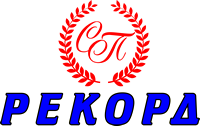 1118:00CrunchНаташаPower classНаташаCalaneticsКсенияPower classНаташа1118:00CrunchНаташаPower classНаташаCalaneticsКсенияPower classНаташа1119:00Power classНаташаZumbaВлада Fit boxЯна Р.ZumbaВладаPilatesНаташаBodysculptКсенияPilatesНаташа1120:00Stretch RelaxКсенияPoleDanceПолинаPilatesЯна Р.Stretch RelaxКсенияPowerStretch+ PoleDanceПолинаАКВААЭРОБИКА :ВТ.18:00,18:45,19:30ЧТ.18:00,18:45,19:30СБ.9:45,10:30,11:15АКВААЭРОБИКА :ВТ.18:00,18:45,19:30ЧТ.18:00,18:45,19:30СБ.9:45,10:30,11:15АКВААЭРОБИКА :ВТ.18:00,18:45,19:30ЧТ.18:00,18:45,19:30СБ.9:45,10:30,11:15ПОНЕД.ПОНЕД.ВТОРНИКВТОРНИКСРЕДАСРЕДАЧЕТВЕРГЧЕТВЕРГПЯТНИЦАПЯТНИЦАСУББОТАСУББОТАВОСКРЕС.ВОСКРЕС.IIIIIIIIIIIIIIIIIIIII10:00ZUMBAВладаZUMBAВлада11:00Stretch RelaxВладаStretch RelaxВладаFit boxЯна Р.Step I +ABLЯна Р.12:00Power classВладаStepIntervalЯна Р.Круг.ТренЯна Р.13:00ZumbaВлада16:0017:0018:00CrunchНаташаPower classНаташаCalaneticsКсенияPower classНаташа18:00CrunchНаташаPower classНаташаCalaneticsКсенияPower classНаташа19:00Power classНаташаZumbaВладаFit boxЯна Р.ZumbaВладаPilatesНаташаBodysculptКсенияPilatesНаташа20:00Stretch RelaxКсенияPoleDanceПолинаPilatesЯна Р.Stretch RelaxКсенияPowerStretch+ PoleDanceПолинаАКВААЭРОБИКА :ВТ.18:00,18:45,19:30ЧТ.18:00,18:45,19:30СБ.9:45,10:30,11:15АКВААЭРОБИКА :ВТ.18:00,18:45,19:30ЧТ.18:00,18:45,19:30СБ.9:45,10:30,11:15АКВААЭРОБИКА :ВТ.18:00,18:45,19:30ЧТ.18:00,18:45,19:30СБ.9:45,10:30,11:15